Lakeland Ridge Parents Action Society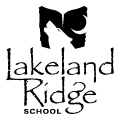 The mission of the Lakeland Ridge Parents Action Society is to contribute 
classroom and program resources that would otherwise not be available
in order to improve and enrich the educational experience of our children.MEETING AGENDAThursday, May 5, 2016, 7:00 PMCall to order IntroductionsAssignment of meeting secretaryAmendments to/Adoption of Agenda Amendments to/Approval of past minutes Grade 9 Farewell request for fundsFundraiser ReportsHot Lunch – Terri AckroydPaint Nite – Annette HubickPanago – Sherry Smith-MirandaGrant applications – Karla Satchwell/Annette HubickTreasurer’s Report – Randy SchaffFor information2015/16 fundraising plan – budget vs. actual – Annette HubickDivision technology planOld BusinessRequest for fundsBuddy BenchYearend school BBQNew Business Student Union Ticket Pack/ADmazing Savings Ticket PackRequest to reward parent volunteersParent survey for 2016/17Bylaw AmendmentsAir conditioners for portablesDate for Annual Elections MeetingAdjournment